Rellenar con mayúsculas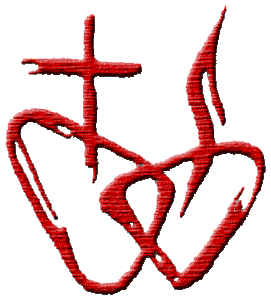 FICHA DE INSCRIPCIÓNGRUPOSEDELOCALIDADC.I.F.COORDINADORDOMICILIOLOCALIDADD.N.I.CODIGO  POSTALTELEFONOFIJO                                               MOVILCORREO ELECTRONICOFECHA DE LLEGADAA COMERA CENARFECHA DE SALIDAHORANº DE PERSONASNº DE HABITACIONESDOBLES                                             INDIVIDUALESMENÚS  ESPECIALESANTICIPO DE RESERVARELIGIOSAS SAGRADOS CORAZONES.SAN LORENZO DE EL ESCORIAL  28200 MADRIDIBAN ES16 0049 5186 9022 1600 1110OBSERVACIONES